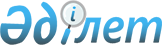 О признании утратившим силу постановление акимата города Кызылорды от 08 июня 2016 года №5546 "Об установлении квоты рабочих мест"Постановление акимата города Кызылорда Кызылординской области от 24 апреля 2017 года № 7657. Зарегистрировано Департаментом юстиции Кызылординской области 2 мая 2017 года № 5820
      В соответствии с Законом Республики Казахстан от 6 апреля 2016 года "О правовых актах" акимат города Кызылорды ПОСТАНОВЛЯЕТ:
      1. Признать утратившим силу постановление акимата города Кызылорда от 08 июня 2016 года № 5546 "Об установлении квоты рабочих мест" (зарегистрировано в Реестре государственных регистрации нормативных правовых актов № 5538, опубликовано в газете "Кызылорда таймс" от 22 июня 2016 года №46-47, в газете "Ақмешiт ақшамы" от 22 июня 2016 года №27, от 29 июня 2016 года в информационно-правовой системе "Әділет").
      2. Настоящее постановление вводится в действие со дня первого официального опубликования.
					© 2012. РГП на ПХВ «Институт законодательства и правовой информации Республики Казахстан» Министерства юстиции Республики Казахстан
				
      Аким города Кызылорды

Н. Налибаев
